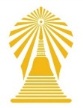 มาตรฐานและตัวชี้วัดความรู้หลักของวิชา(Core Concept)ทักษะที่สำคัญ(Core Skills)ทักษะศตวรรษที่ 21ทักษะศตวรรษที่ 21คุณลักษณะศตวรรษที่21มาตรฐานและตัวชี้วัดความรู้หลักของวิชา(Core Concept)ทักษะที่สำคัญ(Core Skills)ทักษะชีวิตและอาชีพ(Life and Career Skills)การเรียนรู้3R, 8C, 2Lคุณลักษณะศตวรรษที่21สมรรถนะสำคัญของผู้เรียนคุณลักษณะอันพึงประสงค์ค่านิยมของคนไทย 12 ประการ 1. ความสามารถในการสื่อสาร2. ความสามารถในการคิด 3. ความสามารถในการแก้ปัญหา  4. ความสามารถในการใช้ทักษะชีวิต   5. ความสามารถในการใช้เทคโนโลยี 1. รักชาติ ศาสน์ กษัตริย์  2. ซื่อสัตย์สุจริต 3. มีวินัย 4. ใฝ่เรียนรู้ 5. อยู่อย่างพอเพียง 6. มุ่งมั่นในการทำงาน 7. รักความเป็นไทย 8. มีจิตสาธารณะ  9.เป็นเลิศทางวิชาการ 10. สื่อสารสองภาษา 11. ล้ำเลิศทางความคิด 12. ผลิตงานอย่างสร้างสรรค์ 13. ร่วมกันรับผิดชอบต่อสังคมโลก 1. ความรักชาติ ศาสนา พระมหากษัตริย์ 2. ซื่อสัตย์ เสียสละ อดทน มีอุดมการณ์ในสิ่งที่ดีงามเพื่อส่วนรวม 3. กตัญญูต่อพ่อแม่ ผู้ปกครอง ครูบาอาจารย์ 4. ใฝ่หาความรู้ หมั่นศึกษาเล่าเรียนทั้งทางตรง และทางอ้อม 5. รักษาวัฒนธรรมประเพณีไทยอันงดงาม 6. มีศีลธรรม รักษาความสัตย์ หวังดีต่อผู้อื่น เผื่อแผ่และแบ่งปัน 7. เข้าใจเรียนรู้การเป็นประชาธิปไตยอันมีพระมหากษัตริย์ทรงเป็นประมุขที่ถูกต้อง 8. มีระเบียบวินัย เคารพกฎหมาย ผู้น้อยรู้จักการเคารพผู้ใหญ่ 9. มีสติรู้ตัว รู้คิด รู้ทำ รู้ปฏิบัติตามพระราชดำรัสของพระบาทสมเด็จพระเจ้าอยู่หัว 10. รู้จักดำรงตนอยู่โดยใช้หลักปรัชญาของเศรษฐกิจพอเพียง 11. มีความเข้มแข็งทั้งร่ายกาย และจิตใจ ไม่ยอมแพ้ต่ออำนาจฝ่ายต่ำ หรือกิเลสมีความละอายเกรง กลัวต่อบาปตามหลักของศาสนา 12. คำนึงถึงผลประโยชน์ของส่วนรวม และของชาติมากกว่าผลประโยชน์ของตนเองปรัชญาของเศรษฐกิจพอเพียงไทยแลนด์ 4.0ลดเวลาเรียน/เพิ่มเวลารู้ 1. ความพอประมาณ 2. ความมีเหตุผล 3. การมีภูมิคุ้มกันในตัวที่ดี 4. ความรู้ 5. คุณธรรม     4 มิติ องค์ประกอบของการพัฒนา 1. วัตถุ 2. สังคม 3. สิ่งแวดล้อม 4. วัฒนธรรม 1. กลุ่มอาหาร เกษตร และเทคโนโลยีชีวภาพ 2. กลุ่มสาธารณสุข สุขภาพ และเทคโนโลยีทางการแพทย์ 3. กลุ่มเครื่องมือ อุปกรณ์อัจฉริยะ หุ่นยนต์ และระบบเครื่องกลที่ใช้ระบบอิเล็กทรอนิกส์ควบคุม 4. กลุ่มดิจิตอล เทคโนโลยีอินเตอร์เน็ตที่เชื่อมต่อ และบังคับอุปกรณ์ต่างๆ ปัญญาประดิษฐ์ และเทคโนโลยีสมองกลฝังตัว 5. กลุ่มอุตสาหกรรมสร้างสรรค์ วัฒนธรรม และบริการที่มีมูลค่าสูง 1. Head (พัฒนาสมอง) เป็นการเพิ่มพูนทักษะ การคิดวิเคราะห์ สังเคราะห์ตัดสินใจ และแก้ปัญหา 2. Heart (พัฒนาจิตใจ) ปลูกฝังค่านิยมคุณธรรม จริยธรรม ทำประโยชน์เพื่อสังคม 3. Hand (พัฒนาทักษะการปฏิบัติ) เป็นการฝึกการทำงาน ฝึกทักษะทางอาชีพ ค้าหาศักยภาพของตนเอง 4. Health (พัฒนาสุขภาพ) เป็นการสร้างเสริมสุขภาวะ สมรรถนะทางกาย